MAHKAMAH AGUNG REPUBLIK INDONESIA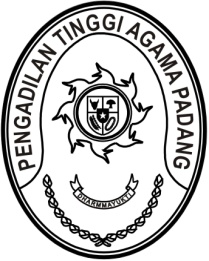 DIREKTORAT JENDERAL BADAN PERADILAN AGAMAPENGADILAN TINGGI AGAMA PADANGJalan By Pass KM 24, Batipuh Panjang, Koto TangahKota Padang, Sumatera Barat 25171 www.pta-padang.go.id, admin@pta-padang.go.idSURAT KETERANGANNomor : /KPTA.W3-A/KP8.2/I/2024Yang bertanda tangan di bawah iniNama	: Rifka Hidayat, S.H., M.M.NIP	: 198503212006041004Jabatan	:	Kasubbag. Kepegawaian dan Teknologi Informasidengan ini menyatakan bahwa nama di bawah ini,Nama			: Ade Armawi Paypas, S.Kom.NIP			: 199612242020121003Jabatan			: Pranata Komputer Ahli PertamaUnit Kerja			: Kepegawaian dan Teknologi InformasiSatuan Kerja			: Pengadilan Tinggi Agama PadangTanggal Presensi	: 12/01/2024Hadir/pulang pukul	: 12:00 WIBadalah benar bertugas sesuai dengan jam kerja yang berlaku pada tanggal dan waktu yang tercantum.Saya bertanggung jawab penuh atas kebenaran Informasi status_presensi_kepulangan nama tersebut di atas, sehubungan dengan hal tersebut mohon bantuannya untuk dilakukan perbaikan catatan jam kerja pada Sistem Informasi Manajemen Kepegawaian (SIKEP).Demikian surat keterangan ini dibuat dan untuk dipergunakan sebagaimana mestinya.Padang, 12 Januari 2024Kasubbag. Kepegawaian dan Teknologi Informasi				Rifka Hidayat, S.H., M.M.							NIP. 198503212006041004PERSETUJUAN PERUBAHANDisetujuiDitolak, karena ………………………………………………………………………………………Plt. Ketua,Drs. BAHRUL AMZAH, M.H.NIP. 195810201989031003